Chúc mừng sinh nhật tháng 1 năm 2020 Chiều thứ 5 (2/1/2020), Công đoàn trường THCS Cổ Bi đã tổ chức sinh nhật cho các đồng chí tháng 1 năm 2020. Với những món quà nhỏ bé,CĐ  kính chúc các đồng chí mạnh khỏe, hạnh phúc, thành công trong sự nghiệp trồng người.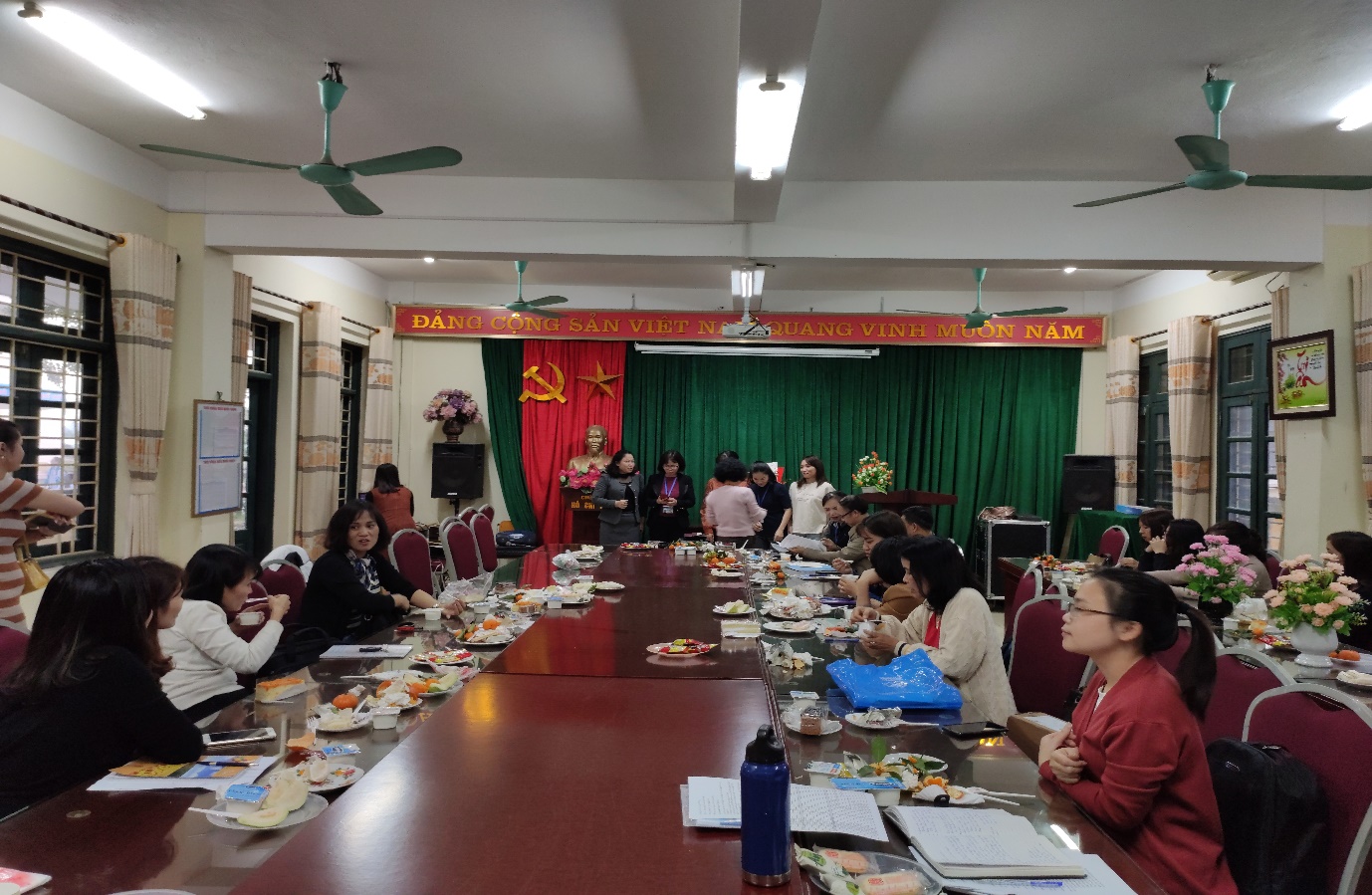 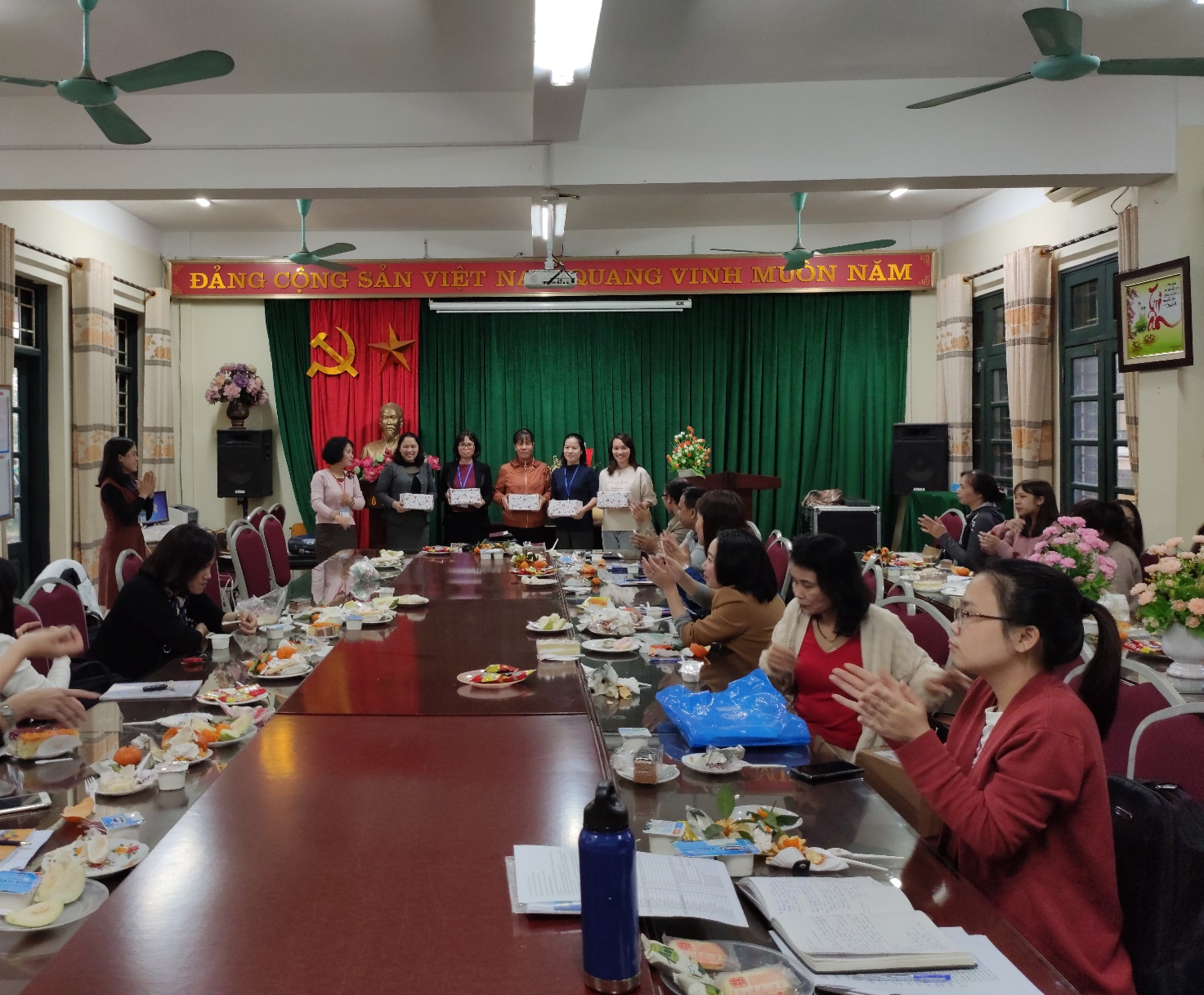 